Р Е Ш Е Н И ЕО назначении временно исполняющего полномочий главы сельского поселения Юмашевский сельсовет муниципального района Чекмагушевский район Республики БашкортостанВ соответствии с  п. 7  ст.19  Устава сельского поселения Юмашевский сельсовет муниципального района Чекмагушевский район  Республики Башкортостан, Совет сельского поселения Юмашевский сельсовет муниципального района Чекмагушевский район  Республики Башкортостан  решил: 	в связи с   отставкой  по собственному желанию Антонова Анатолия Васильевича  с должности главы сельского поселения,   временно исполнение  полномочий главы сельского поселения Юмашевский сельсовет муниципального района Чекмагушевский район  Республики Башкортостан  возложить на управляющую  делами   Сайдякову Альбину Анатолиевну.Председательствующий на заседанииСовета сельского поселения Юмашевский сельсоветмуниципального района Чекмагушевский районРеспублики Башкортостан                                                    Г.С.Тимофеевс.Юмашево 25 февраля 2013 г№85БАШ[ОРТОСТАН  РЕСПУБЛИКА]ЫСА[МА{ОШ  РАЙОНЫ муниципаль районЫНЫ@  ЙОМАШ АУЫЛ СОВЕТЫ АУЫЛ БИЛ^м^]Е СОВЕТЫ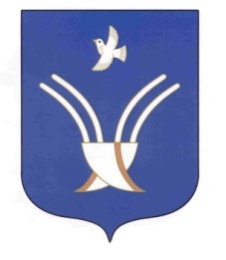 Совет сельского поселения ЮМАШЕВСКИЙ СЕЛЬСОВЕТмуниципального района Чекмагушевский район Республики Башкортостан